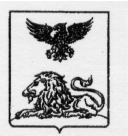 ДЕПАРТАМЕНТ ОБРАЗОВАНИЯБелгородской областиПРИКАЗ«26»  января 2016 года                                                                           № 177Об организации работы по аккредитации граждан в качестве общественных наблюдателей при проведении государственной итоговой аттестации по образовательным программам основного общего и среднего общего образованияВ соответствии с частью 22 статьи 34 Федерального закона 
от 29 декабря 2012 года № 273-ФЗ «Об образования в Российской Федерации», во исполнение приказов Министерства образования и науки Российской Федерации от 25 декабря 2013 года № 1394 «Об утверждении Порядка проведения государственной итоговой аттестации по образовательным программам основного общего образования», от 26 декабря 2013 года № 1400 
«Об утверждении Порядка проведения государственной итоговой аттестации по образовательным программам среднего общего образования», от 28 июня 
2013 года № 491 «Об утверждении Порядка аккредитации граждан в качестве общественных наблюдателей при проведении государственной итоговой аттестации по образовательным программам основного общего и среднего общего образования, всероссийской олимпиады школьников и олимпиад школьников», в целях организации работы по аккредитации граждан в качестве общественных наблюдателей при проведении государственной итоговой аттестации по образовательным программам основного общего и среднего общего образования на территории Белгородской области в 2016 году, приказываю:Утвердить:1.1.	Примерную форму заявления от граждан, желающих быть аккредитованным в качестве общественного наблюдателя при проведении государственной итоговой аттестации по образовательным программам основного общего и среднего общего образования, в том числе при рассмотрении апелляций (приложение №1).1.2.	 Форму удостоверения общественного наблюдателя при проведении государственной итоговой аттестации по образовательным программам основного общего и среднего общего образования, в том числе при рассмотрении апелляций (приложение №2).1.3.	Форму журнала регистрации удостоверений общественных наблюдателей при проведении государственной итоговой аттестации по образовательным программам основного общего и среднего общего образования, в том числе при рассмотрении апелляций (приложение №3).2.	Отделу общего образования управления общего, дошкольного и дополнительного образования департамента образования области  
(Извекова Г.Н.):2.1.	Обеспечить взаимодействие с муниципальными органами, осуществляющими управление в сфере образования, по информированию граждан о порядке аккредитации в качестве общественных наблюдателей при проведении государственной итоговой аттестации по образовательным программам основного общего и среднего общего образования, в том числе и при рассмотрении апелляций, а также передаче заявлений граждан на аккредитацию их в качестве общественных наблюдателей 
в ОГБУ «БелРЦОКО».2.2.	Направить запросы в общественные организации, расположенные на территории области для привлечения сотрудников данных организаций в качестве общественных наблюдателей при проведении государственной итоговой аттестации по образовательным программам основного общего и среднего общего образования, в т.ч. при рассмотрении апелляций.2.3.	Подготовить приказы департамента образования области об аккредитованных гражданах в качестве общественных наблюдателей: на экзамены - не позднее чем за три рабочих дня до установленной даты проведения экзамена по соответствующему предмету; на рассмотрение апелляций о несогласии с выставленными баллами - не позднее чем за 2 недели до даты рассмотрения апелляций.3.	ОГБУ «БелРЦОКО» (Батаев С.С.):3.1.	Разместить информацию о Порядке аккредитации граждан в качестве общественных наблюдателей аккредитации, о сроках приема заявлений на аккредитацию граждан в качестве общественных наблюдателей на официальном сайте департамента образования Белгородской области в информационно-телекоммуникационной сети «Интернет» (приложение №4).3.2.	Организовать прием заявлений от граждан, желающих быть аккредитованными в качестве общественных наблюдателей при проведении государственной итоговой аттестации по образовательным программам основного общего и среднего общего образования, и обеспечить их хранение в течение года.3.3.	Провести обработку сведений, указанных в заявлении граждан.3.4.	Внести сведения в региональную информационную систему обеспечения проведения государственной итоговой аттестации обучающихся, освоивших программы основного общего и среднего общего образования, в соответствии с установленными сроками.3.5.	Обеспечить соблюдение условий конфиденциальности при работе с персональными данными граждан, претендующих на участие в общественном наблюдении при проведении государственной итоговой аттестации по образовательным программам основного общего и среднего общего образования.3.6.	Подготовить удостоверения и обеспечить их выдачу лицам, аккредитованным в качестве общественных наблюдателей при проведении государственной итоговой аттестации по образовательным программам основного общего и среднего общего образования в сроки, установленные Порядком аккредитации граждан в качестве общественных наблюдателей.3.7.	Обеспечить информационное и консультационное сопровождение граждан, желающих получить статус общественного наблюдателя при проведении государственной итоговой аттестации по образовательным программам основного общего и среднего общего образования. 4.	Руководителям органов местного самоуправления, осуществляющих управление в сфере образования:4.1.	Организовать размещение информации о Порядке аккредитации граждан в качестве общественных наблюдателей, о сроках приёма заявлений граждан на аккредитацию в качестве общественных наблюдателей при проведении государственной итоговой аттестации по образовательным программам основного общего и среднего общего образования, в том числе при рассмотрении апелляций на официальном сайте органа управления образованием в информационно- телекоммуникационной сети «Интернет».4.2.	Довести настоящий приказ до сведения руководителей образовательных организаций, родительской общественности, общественных организаций  и организаций, расположенных на территории муниципальных образований, средств массовой информации.4.3.	Организовать работу по привлечению граждан в качестве общественных наблюдателей при проведении государственной итоговой аттестации по образовательным программам основного общего и среднего общего образования.4.4.	Организовать прием заявлений от граждан, желающих быть аккредитованным в качестве общественных наблюдателей, и обеспечить их доставку в ОГБУ «БелРЦОКО» в установленные сроки.5.	Признать утратившим силу приказ департамента образования Белгородской области от 23 января 2015 года № 199 «Об организации аккредитации граждан в качестве общественных наблюдателей при проведении государственной итоговой аттестации по образовательным программам основного общего и среднего общего образования, в том числе при рассмотрении апелляций на территории Белгородской области в 2015 году».6.	Контроль за исполнением настоящего приказа оставляю за собой.Первый заместитель начальника     департамента образования                    Белгородской области                                                   О.Медведева                  Приложение № 1к приказу департамента образования             Белгородской области       от «26» января 2016 года № 177примерная форма заявленияПредседателю ГЭКО.И.Медведевойот _________________________                (Ф.И.О.заявителя -  полностью_____________________________ указать представителем какой _____________________________организации является заявитель)ЗАЯВЛЕНИЕПрошу аккредитовать меня в качестве общественного наблюдателя при проведении государственной итоговой аттестации по образовательным программам основного общего и среднего общего образования на территории  Белгородской области и (или) при рассмотрении апелляции(й) о несогласии с выставленными баллами (нужное подчеркнуть)________________________________________________________________________________________________________________________________________(указать орган муниципального образования, населенный пункт, конкретное место (пункта) проведения экзамена где Вы желаете присутствовать в качестве общественного наблюдателя)________________________________________________________________________________________________________________________________________________________________________________________________(выбрать: предмет (предметы), проведение апелляций и т.д.)Дата  проведения экзамена (ов)/ рассмотрение апелляции(й)«_____»_____________________2016 год_________________________________                                                                                                     (место проведения)«_____»_____________________2016 год________________________________                                                                                                     (место проведения)«_____»_____________________2016 год________________________________                                                                                                    (место проведения)О себе сообщаю следующее:Адрес регистрации:___________________________________________________ ____________________________________________________________________Адрес фактического проживания ________________________________________________________________________________________________________________________________________Дата и место рождения____________________________________________________________________________________________________________________Паспортные данные:Серия ______________номер  __________________________________________Выдан_______________________________________________________________Контактный телефон__________________________________________________Подтверждаю отсутствие близких родственников, участвующих в текущем 2016 году в государственной итоговой аттестации по образовательным программам основного общего и(или) среднего общего образования на территории Белгородской области.           __________________                                                                                              (подпись)С порядком проведения государственной итоговой аттестации по образовательным программам основного общего и(или) среднего общего образования  ознакомлен(а). ______________                                                             (подпись)В соответствии с требованиями статьи 9 Федерального закона от 27 июля 2006 года №152-ФЗ «О персональных данных» подтверждаю свое согласие на обработку указанных в заявлении моих персональных данных. С правами и обязанностями общественного наблюдателя ознакомлен(а) ______________      (подпись)« ____»  ___________  20__ г.     ______________ 		/___________________/      (дата подачи заявления) 			(подпись)		(расшифровка подписи)                                		 В случае положительного решения удостоверение общественного наблюдателя прошу передать мне лично или направить по почте по адресу _______________________________________________________________________________________________________________________________________(нужное указать)                  Приложение № 2к приказу департамента образования             Белгородской области       от «26» января 2016 года № 177Форма удостоверения  общественного наблюдателяОборотная сторона удостоверения                                                                                                              				Приложение № 3к приказу департамента образования   												Белгородской области 												    от «26» января 2016 года № 177Журналрегистрации удостоверений общественных наблюдателей при проведении в Белгородской области государственной итоговой аттестации по образовательным программам основного общего и среднего общего образования, в том числе при рассмотрении апелляции(й)  в 2016 году1Сокращения, использующиеся при заполнении графы «Тип мероприятия»ГИА- 9 – государственная итоговая аттестация по образовательным программам основного общего образованияГИА-11 – государственная итоговая аттестация по образовательным программам среднего общего образованияАП – рассмотрение аппеляций                                                                                                              Приложение № 4к приказу департамента образования    									Белгородской области 								    от «26» января 2016 года № 177ПОРЯДОКАККРЕДИТАЦИИ ГРАЖДАН В КАЧЕСТВЕ ОБЩЕСТВЕННЫХНАБЛЮДАТЕЛЕЙ ПРИ ПРОВЕДЕНИИ ГОСУДАРСТВЕННОЙ ИТОГОВОЙАТТЕСТАЦИИ ПО ОБРАЗОВАТЕЛЬНЫМ ПРОГРАММАМ ОСНОВНОГО ОБЩЕГО И СРЕДНЕГО ОБЩЕГО ОБРАЗОВАНИЯ, ВСЕРОССИЙСКОЙ ОЛИМПИАДЫ ШКОЛЬНИКОВ И ОЛИМПИАД ШКОЛЬНИКОВСписок изменяющих документов(в ред. Приказов Минобрнауки России от 19.05.2014 N 552,от 12.01.2015 N 2)1. Порядок аккредитации граждан в качестве общественных наблюдателей при проведении государственной итоговой аттестации по образовательным программам основного общего и среднего общего образования, всероссийской олимпиады школьников и олимпиад школьников, в том числе при рассмотрении апелляций, (далее - Порядок) определяет правила аккредитации граждан в качестве общественных наблюдателей в целях обеспечения соблюдения порядка проведения государственной итоговой аттестации по образовательным программам основного общего и среднего общего образования (далее - государственная итоговая аттестация), порядка проведения всероссийской олимпиады школьников (далее - ВсОШ) и порядка проведения олимпиад школьников, перечень и уровни которых утверждаются Министерством образования и науки Российской Федерации <1> (далее - олимпиады).--------------------------------<1> Часть 3 статьи 77 Федерального закона от 29 декабря 2012 г. N 273-ФЗ "Об образовании в Российской Федерации" (Собрание законодательства Российской Федерации, 2012, N 53, ст. 7598; 2013, N 19, ст. 2326).Настоящий Порядок не распространяется на проведение государственной итоговой аттестации в специальных учебно-воспитательных образовательных организациях для обучающихся с девиантным (общественно опасным) поведением и общеобразовательных организациях при исправительных учреждениях уголовно-исполнительной системы.2. Общественными наблюдателями при проведении государственной итоговой аттестации, ВсОШ, олимпиад, в том числе при рассмотрении апелляций (далее - общественные наблюдатели), признаются граждане Российской Федерации (далее - граждане), получившие аккредитацию в соответствии с настоящим Порядком.3. Исключен. - Приказ Минобрнауки России от 19.05.2014 N 552.4. Деятельность общественных наблюдателей осуществляется на безвозмездной основе. Понесенные расходы общественным наблюдателям не возмещаются.5. Аккредитацией граждан в качестве общественных наблюдателей признается наделение граждан статусом общественных наблюдателей при проведении государственной итоговой аттестации, ВсОШ, олимпиад, в том числе при рассмотрении по ним апелляций.Аккредитация граждан осуществляется по их личным заявлениям с указанием населенного пункта, конкретного места (пункта) проведения:а) экзамена(ов) по учебным предметам, включенным в государственную итоговую аттестацию, проводимую в любых формах, установленных законодательством об образовании (далее - экзамен), и (или) рассмотрения апелляций;б) этапа(ов) ВсОШ (школьного, муниципального, регионального, заключительного) (далее - этапы ВсОШ) по одному или нескольким учебным предметам;в) этапа олимпиады, проводимого в очной форме (далее - этап олимпиады).6. Аккредитацию граждан в качестве общественных наблюдателей осуществляют:органы исполнительной власти субъектов Российской Федерации, осуществляющие государственное управление в сфере образования, при проведении на территориях субъектов Российской Федерации государственной итоговой аттестации, ВсОШ и олимпиад;учредители образовательных организаций, расположенных за пределами территории Российской Федерации и реализующих имеющие государственную аккредитацию образовательные программы основного общего и среднего общего образования, загранучреждения Министерства иностранных дел Российской Федерации, имеющие в своей структуре специализированные структурные образовательные подразделения, при проведении государственной итоговой аттестации за пределами территории Российской Федерации (далее вместе - аккредитующие органы).(в ред. Приказа Минобрнауки России от 19.05.2014 N 552)Аккредитующие органы размещают информацию о сроках приема заявлений на аккредитацию граждан в качестве общественных наблюдателей на своих официальных сайтах в информационно-телекоммуникационной сети "Интернет".7. Аккредитация граждан в качестве общественных наблюдателей завершается:на экзамен(ы) по включенным в государственную итоговую аттестацию учебным предметам не позднее чем за три рабочих дня до установленной в соответствии с законодательством об образовании даты проведения экзамена по соответствующему учебному предмету;(в ред. Приказа Минобрнауки России от 12.01.2015 N 2)на этап ВсОШ и этап олимпиады - не позднее чем за две недели до установленной в соответствии с порядками проведения ВсОШ, олимпиад, утверждаемыми Министерством образования и науки Российской Федерации <1> (далее - порядки проведения ВсОШ, олимпиад), даты проведения соответствующего этапа;--------------------------------<1> Часть 3 статьи 77 Федерального закона от 29 декабря 2012 г. N 273-ФЗ "Об образовании в Российской Федерации" (Собрание законодательства Российской Федерации, 2012, N 53, ст. 7598; 2013, N 19, ст. 2326).на рассмотрение апелляций о несогласии с выставленными баллами - не позднее чем за две недели до даты рассмотрения апелляций.В целях организованного обеспечения аккредитации граждан в качестве общественных наблюдателей при рассмотрении апелляций конфликтные/апелляционные комиссии, устанавливающие даты рассмотрения апелляций, не позднее чем за месяц до начала проведения государственной итоговой аттестации, ВсОШ и олимпиад направляют в аккредитующие органы графики рассмотрения апелляций.8. Заявление об аккредитации гражданина в качестве общественного наблюдателя подается им лично (уполномоченным гражданином лицом на основании документа, удостоверяющего личность, и оформленной в установленном порядке доверенности) в произвольной форме. В заявлении обязательно указываются:а) фамилия, имя, отчество (при наличии), адреса регистрации и фактического проживания, контактный телефон, реквизиты документа, удостоверяющего личность гражданина, подавшего заявление (уполномоченного гражданином лица с указанием реквизитов оформленной в установленном порядке доверенности);б) населенный пункт, конкретное место (пункт), на территории которого гражданин желает присутствовать в качестве общественного наблюдателя на экзамене, этапе ВсОШ, этапе олимпиады и (или) при рассмотрении апелляции;в) дата(ы) проведения экзамена(ов), этапа(ов) ВсОШ, этапа(ов) олимпиад(ы) и (или) дата(ы) рассмотрения апелляций, при проведении (рассмотрении) которых гражданин желает присутствовать в качестве общественного наблюдателя;г) подпись гражданина об ознакомлении с порядком проведения государственной итоговой аттестации, порядками проведения ВсОШ и олимпиад;д) дата подачи заявления.Указанные данные удостоверяются личной подписью лица, подавшего заявление.Подписью лица, подавшего заявление, фиксируется также:наличие (отсутствие) близких родственников, проходящих государственную итоговую аттестацию или участвующих во ВсОШ и олимпиаде(ах) в текущем году и образовательных организациях, в которых они обучаются;абзац исключен. - Приказ Минобрнауки России от 19.05.2014 N 552.Абзац исключен. - Приказ Минобрнауки России от 12.01.2015 N 2.9. Решение об аккредитации гражданина в качестве общественного наблюдателя принимается аккредитующим органом не позднее чем за один рабочий день до установленной в соответствии с:законодательством об образовании даты проведения экзамена по соответствующему учебному предмету;порядками проведения ВсОШ, олимпиад даты проведения этапа ВсОШ и этапа олимпиады.(п. 9 в ред. Приказа Минобрнауки России от 12.01.2015 N 2)10. В случае выявления недостоверных данных, указанных в заявлении, возможности возникновения конфликта интересов, выражающегося в наличии у гражданина и (или) его близких родственников личной заинтересованности в результате аккредитации его в качестве общественного наблюдателя, аккредитующий орган в течение двух рабочих дней с момента получения заявления выдает гражданину (уполномоченному гражданином лицу на основании документа, удостоверяющего личность, и оформленной в установленном порядке доверенности) на руки или высылает по адресу фактического проживания, указанному в его заявлении, мотивированный отказ в аккредитации гражданина в качестве общественного наблюдателя.(в ред. Приказа Минобрнауки России от 12.01.2015 N 2)11. Статус общественных наблюдателей подтверждается удостоверением общественного наблюдателя, выдаваемым аккредитующим органом.В удостоверении общественного наблюдателя указываются фамилия, имя, отчество (при наличии) общественного наблюдателя, адрес места (пункта) проведения экзамена(ов), этапа(ов) ВсОШ, этапа(ов) олимпиад(ы) и(или) рассмотрения апелляции, дата проведения экзамена(ов), этапа(ов) ВсОШ, этапа(ов) олимпиад(ы) и (или) рассмотрения апелляции, где гражданин может присутствовать в качестве общественного наблюдателя, номер удостоверения, дата его выдачи, фамилия, имя, отчество (при наличии) и должность лица, подписавшего удостоверение общественного наблюдателя. Удостоверение общественного наблюдателя заверяется печатью аккредитующего органа.(в ред. Приказа Минобрнауки России от 12.01.2015 N 2)12. Удостоверение общественного наблюдателя в течение одного рабочего дня с момента принятия аккредитующим органом решения об аккредитации гражданина в качестве общественного наблюдателя выдается аккредитующим органом аккредитованному лицу (уполномоченному им лицу на основании документа, удостоверяющего личность, и оформленной в установленном порядке доверенности) на руки или высылается по адресу, указанному в его заявлении.(в ред. Приказа Минобрнауки России от 12.01.2015 N 2)Департамент образования Белгородской областиУДОСТОВЕРЕНИЕ №___________________________________________________(фамилия, имя, отчество)является общественным наблюдателем при проведении  государственной итоговой аттестации по образовательным программам основного общего и среднего общего образования в 2016 году.Срок действия удостоверения:  с «___»____________ 2016 года  по «___»______________2016 годаДата выдачи «___»____________2016 года.Председатель ГЭКБелгородской области                                                                О.И.Медведева             М.П.Удостоверение действительно при предъявлении документа, удостоверяющего личность№п/пДатаМесто (пункт) осуществления наблюденияАдрес места (пункта) осуществления наблюденияКод ППЭФИО,подпись руководителя ППЭ№ п/пФИО общественного наблюдателя№ удостоверенияМесто работы, должностьППЭТип мероприятия1ДатапроведениямероприятияДата выдачи удостоверенияПодпись лица, получившего удостоверениеПодпись лица, выдавшего удостоверение